an „ dagmar.lanzl@online.de “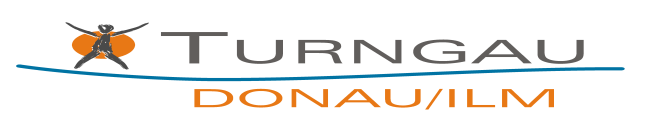 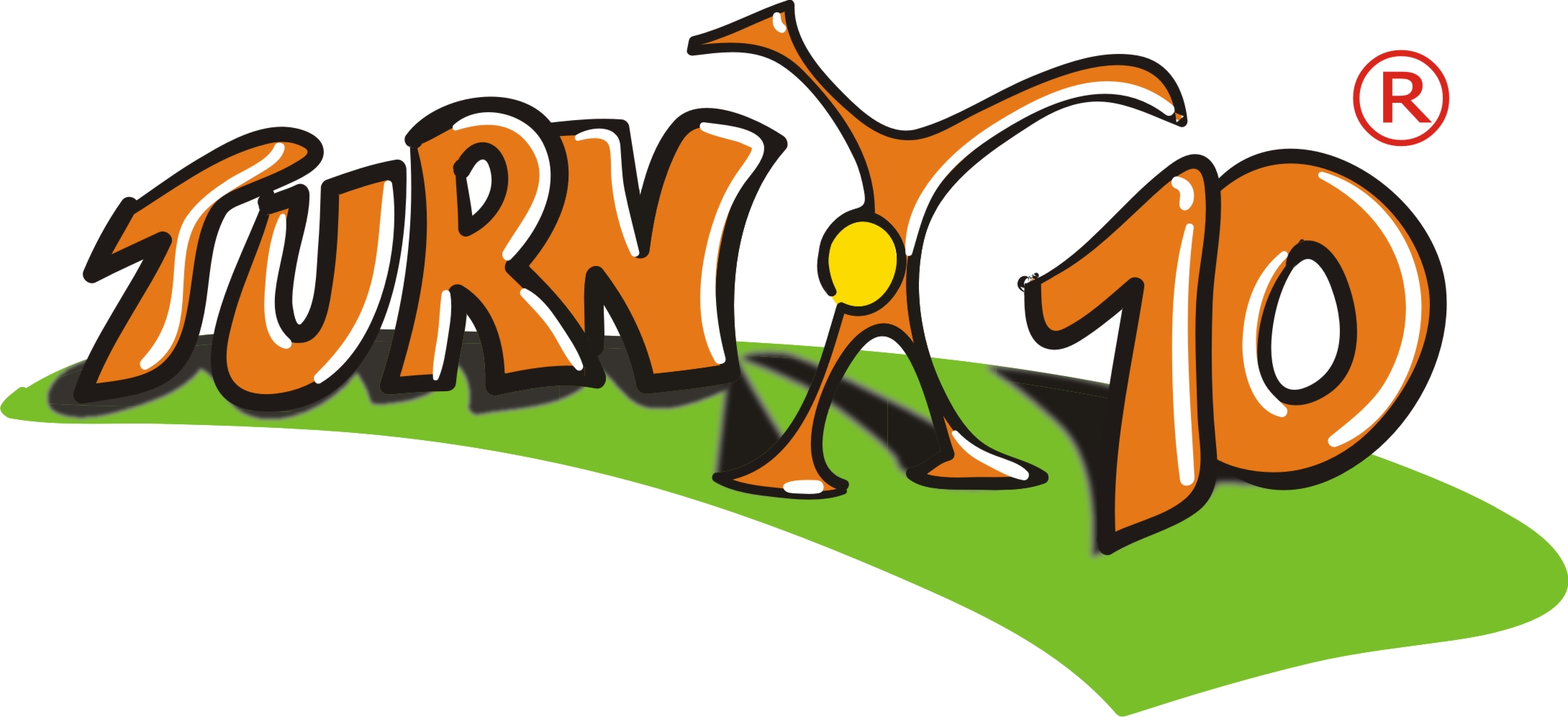       MELDEBOGEN WETTKAMPF TURN 10°  VEREIN:  VEREIN:  VEREIN:  Ansprechpartner:  Ansprechpartner:  Ansprechpartner:  E-Mail:  E-Mail:  E-Mail:  Tel.:  Tel.:  Tel.:  WETTKAMPF BASISSTUFE – MASTERS-  WETTKAMPF BASISSTUFE – MASTERS-  WETTKAMPF BASISSTUFE – MASTERS-  WETTKAMPF BASISSTUFE – MASTERS-  WETTKAMPF BASISSTUFE – MASTERS-  WETTKAMPF BASISSTUFE – MASTERS-Nr.WK-Nr.NameNameVornameJahrgang 1.KAMPFRICHTERMELDUNG:KAMPFRICHTERMELDUNG:Name:                                                  E-Mail: Wunschgerät:                      Ersatzgerät:Name:                                                        E-Mail: Wunschgerät:                      Ersatzgerät:Name:                                                        E-Mail: Wunschgerät:                      Ersatzgerät: